Taalsystematiek: Samenstellingen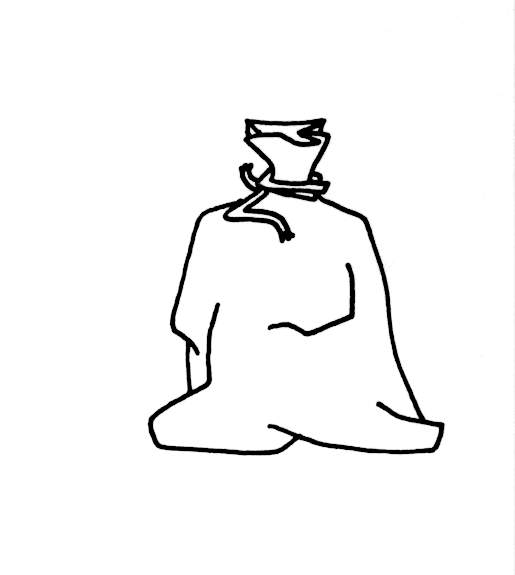 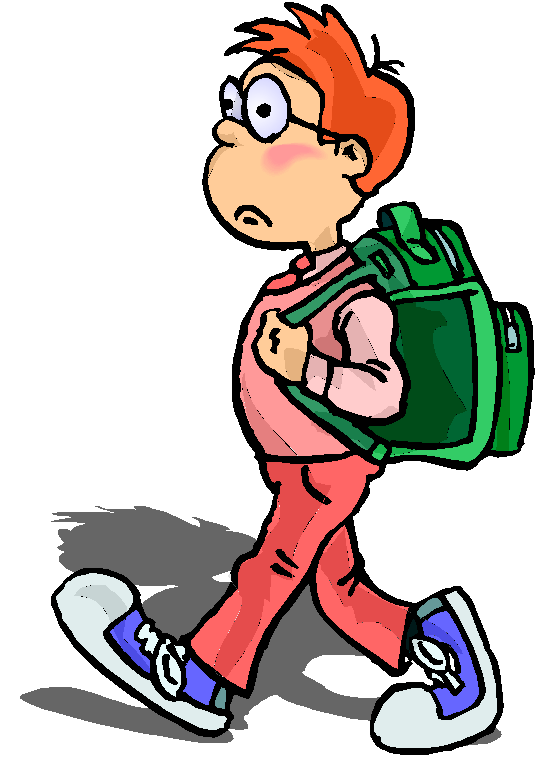 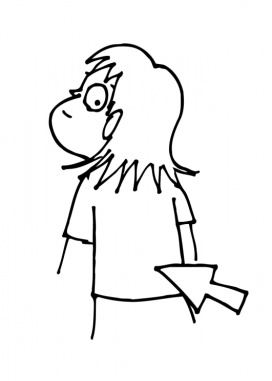 Naam: _________________________Datum_________________________Samenstelling Een samenstelling  is een woord dat bestaat uit twee woorden die samen geplakt zijn. Zo: of zo :Dit zijn samenstellingen: Kleur de ene helft geel, de andere helft groen. Oefenen maar!Speel het samenstellingen spel. ( zie bijlage) Kleur de samenstellingen in dit verhaal : RoodkapjeRoodkapje woont bij haar moeder in het bos. Roodkapje draagt altijd een rode jas met een kap. grootmoeder heeft de jas voor haar gemaakt. Wil je deze brooddoos en wat fruit naar grootmoeder brengen? Vraagt mama. Want ze is ziek. Ga maar door het bos. Niet met vreemde mensen praten, hoor! En blijf op het bospad. Roodkapje zwaait naar haar mama. Ze loopt door het bos met haar fruitmand . Ze ziet niet dat de wolf achter een boom staat. Waar ga je naar toe? Vraagt hij. Ik ga naar Oma zegt ze, eten brengen…Schrijf de samenstellingen uit het verhaal hier. Zoek de samenstelling        +   =…………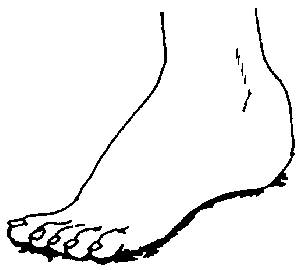 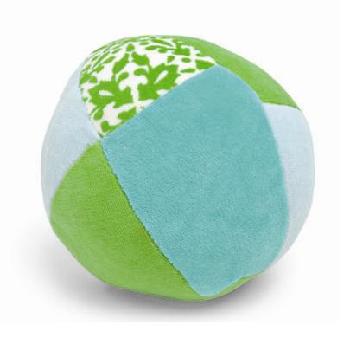   +         =………………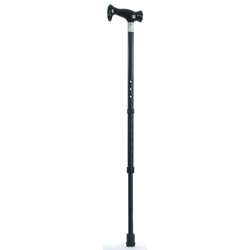 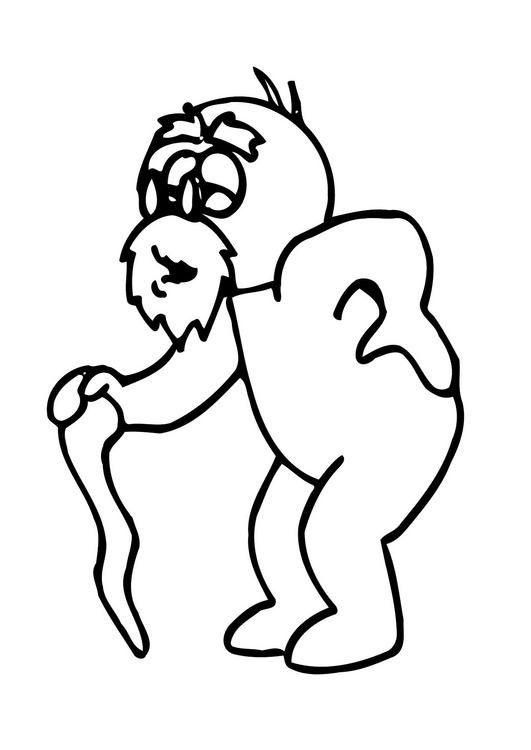         +          =…………….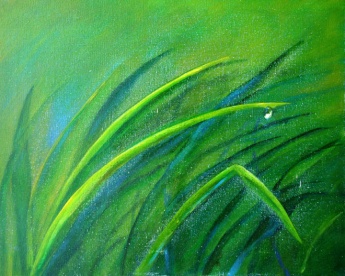       +    =…………….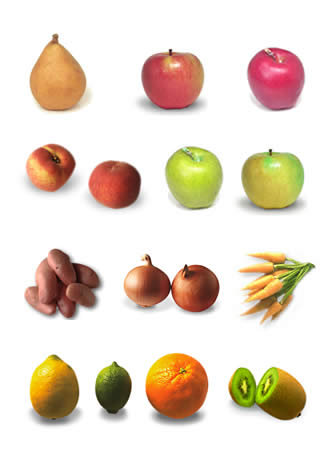 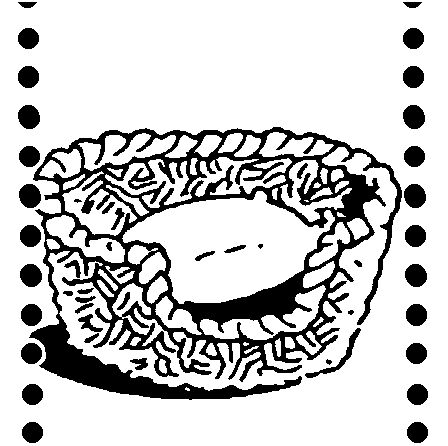    +      =…………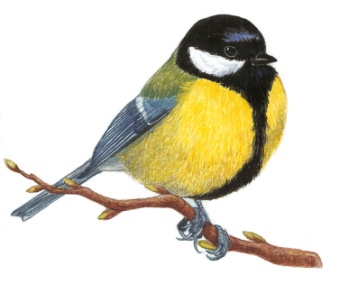 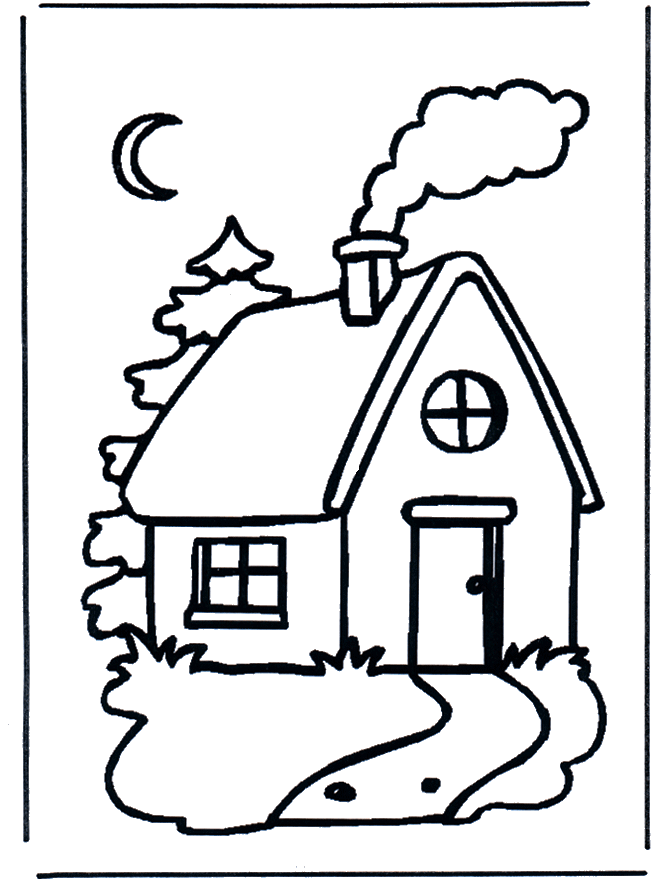    +      =…………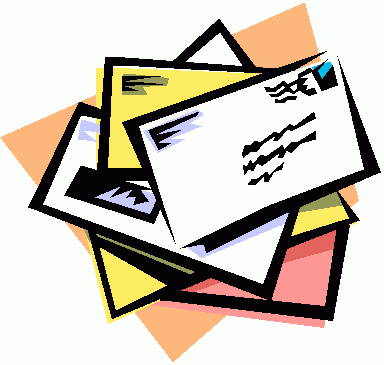 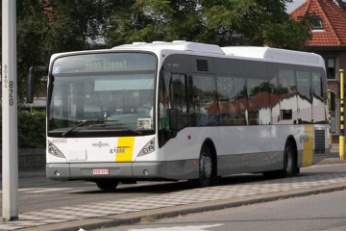 Uit welke twee worden bestaat de samenstelling?turnzak= 	…………………………… 	+	 ……………………………kerstbal=	…………………………… 	+	 ……………………………fietsenhok=	…………………………… 	+	 ……………………………plakband=	…………………………… 	+	 ……………………………kaftpapier=	…………………………… 	+	 ……………………………schoolpoort=	……………………………	 + 	……………………………Zoek de samenstellingen, geef ze dezelfde kleur. Proficiat, nu ken jij de 